Lecture 9 MeiosisMeiosis is reduction division that takes place in the germ cells to generate male and female gametes, sperm and egg cells, respectively. Meiosis requires two cell division, meiosis I and meiosis II, to reduce the number of chromosomes from diploid (2n) to haploid number (1n). The end products of meiosis are 4 haploid (1n) cells.Meiosis in males is called (Spermatogenesis) and produce	sperm,Meiosis in females is called (Oogenesis) and produce	ova (egg),Diploid cells (2n) have double structured chromosomes (46 chromosomes).Haploid cells (1n) have single stranded chromosomes (23 chromosomes).Fertilization is the fusion of a sperm (1n) and egg cell (1n) to produce a zygote,Zygote has a diploid chromosome (2n) number, one set from each parent.Meiosis has two distinct stages:1- Meiosis I	2- Meiosis II- Meiosis I consist of 4 phases1- Prophase I	2-Metaphase I	3-Anaphase I	4-Telophase I (Figure1).Male germ cells (spermatocytes) and female germ cells (primary oocyte) at the beginning of meiosis I (interphase I):Replicate their DNA so that each chromosome consists of two sister  chromatids held together at a centromere.Centriole pairs also replicate.Interphase I similar to mitosis interphase.Prophase IHomologous chromosomes (each consisting of two sister chromatids) are paired, a process called synapsis.The structure formed is called a tetrad (tetrad: is 2 chromosomes or 4 chromatids).crossovers, are the interchange of non-sister chromatid segments between paired homologous chromosomes at cross-over point called chiasmata, produces genetic recombination in the offspring, (Figure 2).Prophase I is divided into 5 subphases: Leptotene, Zygotene, Pachytene, Diplotene, and Diakinesis. Throughout these stages, the disappearance of the nucleolus, the formation of meiotic spindle between the two centrosomes in the opposite poles of the cytoplasm and the disappearance of the nuclear envelope take place sequentially.Metaphase I- The homologous pairs (four chromatids) align at the equator (metaphase plate) for separation.- The centrioles are at opposite poles of the cell. The spindle fibres attach to kinetochore of the centromeres of each chromosome.Anaphase I- Homologous chromosomes separate and move to opposite poles.Sister chromatids remain attached at their centromeres.Telophase IThe separated Chromosomes are pulled to the opposite poleThe separated chromosomes are pulled to the opposite poles; each pole has haploid set of chromosomes.Nuclear envelopes reappear and Spindle fibres disappear.Cytokinesis (cytoplasm division) occurs and two haploid daughter cells (1n) are formed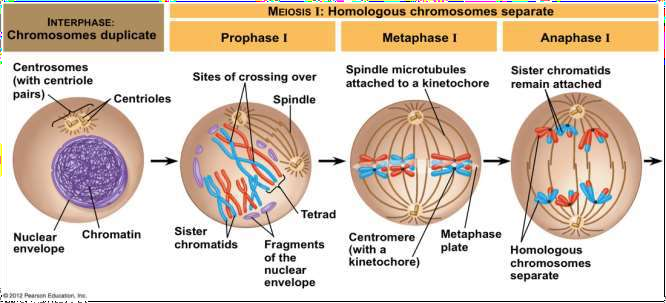 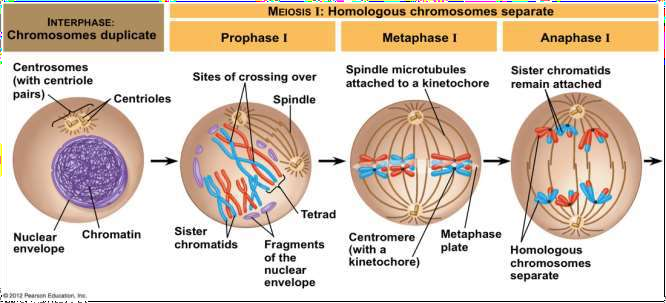 Figure 1: Meiosis I- Meiosis IINo interphase II (no more DNA replication)Meiosis II is similar to mitosisMeiosis II consist of 4 phases1- Prophase II	2- Metaphase II	3- Anaphase II	4- Telophase II (figure 2).Prophase II- Chromosomes coil and become compactNuclear envelope breaks down, and the spindle apparatus formsCentrioles duplicated and move to opposite poles.Metaphase IIDuplicated chromosomes align on the equator (each duplicated chromosome: consist of two sister chromatids remain held together at centromere).Anaphase IICentromeres are cleaved and Sister chromatids separate and move to opposite poles.Telophase IIDecondense chromosomes and Spindle fibres disappearNuclear envelopes and nucleoli are formedCytokinesis occurs and produces four haploid daughter cells (1n).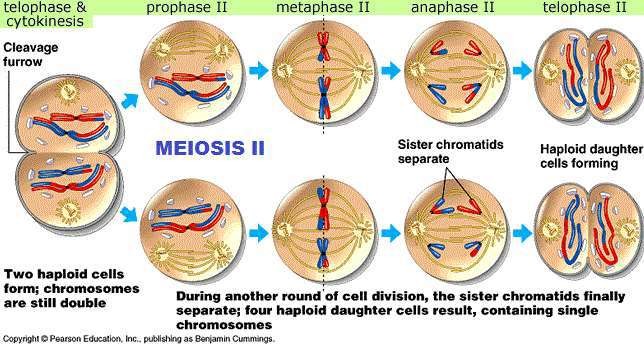 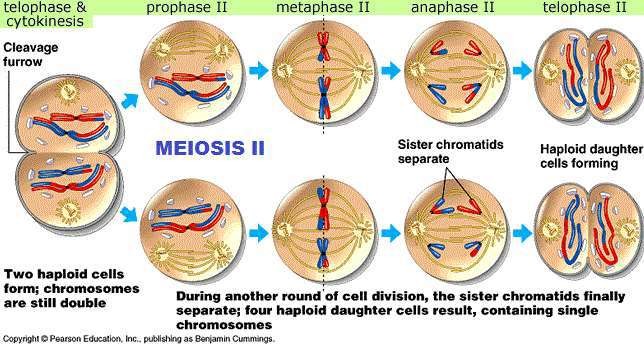 Figure 2: Meiosis IIComparison of meiosis I with meiosis IImeiosis Imeiosis II1-Interphase IDNA replicationNo interphase II2-Prophase IPairing of homologous chromosomesProphase IINo pairing of chromosomes3-Metaphase IHomologous duplicated chromosomes at equatorMetaphase IIHaploid number of duplicated chromosomes at equator4-Anaphase IHomologous chromosomes separateAnaphase IISister chromatids separate, becoming daughter chromosomes that move to the poles5-Telophase ITwo haploid daughter cellsTelophase IIFour haploid daughter cells